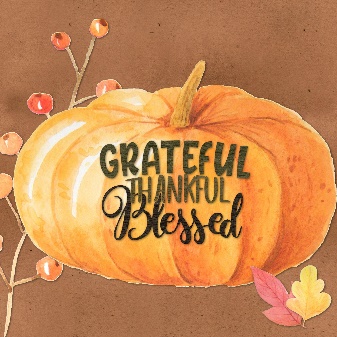 Dinner Meeting November 17th:The Dinner Meeting will be at EG Nicks at 500 Forest Ave, Plymouth at 6 pm.  Our guest speaker will be from the Girl Scouts (a troop we have supported the last coupled of years).Business Meeting December 1st:There will be NO business Meeting or Dinner Meeting in December.  The Next Business Meeting will be January 5th.Christmas Party December 3rd:The party will be at the Kings Mill Clubhouse (18120 Jamestown Circle, Northville, MI 48168) at 5:30 pm.  The Club will cater the main dishes.  Bring a side dish or dessert to share.  Bring a wrapped Christmas-themed gift worth $25 for the gift exchange.Cooke School Families:For Thanksgiving, we are collecting non-perishable food & personal care items for the two families we are adopting.  Bring donations to the November 17th Dinner Meeting or drop them off at Carol Chanter’s house (39714 Hillary Dr., Canton 48187). The Club will be including a $100 gift card for each family for the purchase of meat & perishable items. If you can’t attend the meeting contact Carol Chanter at 734.454.4054 to get your donations to her.Claxton Fruitcakes:Fruitcake is here.  If you would like to purchase a pound $6 or a 3 pound box for $17 contact Kathy to place your order for original or molasses cakes.  Many thanks to Kathy & Gary for delivering the fruitcakes to our wholesale accounts at local stores.Operation Good Cheer:The gifts need to be returned to Cheryl by November 28th.  The truck will pick up the gifts on December 2nd.  We need volunteers to load the truck.  Let Cheryl know if you can help.  She will confirm the time a couple of days prior when she receives confirmation from the agency.Desert Angels November 16th: The Kensington Valley Civitans will pack “care” packages for service personnel stationed overseas on November 16th.  Civitans & friends are invited to participate.  The “packing party” will start at 6 pm at the Lyon Twp Municipal Center at 58000 Grand River Rd, New Hudson. If you would like to donate any items You can see the list of desired items on the KVCivitan.org website. Many of you  have already donated snacks & travel sized personal care items in August for the North Central District Meeting.   Our Plymouth-Canton Club also donated money to help pay for the shipment of the boxes. Pizza & soft drinks will be served following the packing.Down Syndrome Friends Giving Event:The Down Syndrome Guild of Southeastern Michigan is holding a “Friends Giving Day” event on November 19th 5-8 pm at 1100 Lone Pine Rd, Bloomfield Hills 48302.  There will be activities for kids, a silent auction, food vendors, etc.  This replaces their annual Walk as a fundraiser which we have supported for many years.   Mary Stewart (734.890.1732) is looking for volunteers to help work a shift between 1 pm -8 pm at the event.Dixboro General Store November 18-20:Enclosed are the charity coupons for our Dixboro Charity weekend at the Dixboro General Store at 5206 Plymouth Rd, Ann Arbor 48105.  For every purchase you make at the store, the Club receives a donation of 15% of your total purchase.  Make sure you present your coupon before cashing out.  Please share copies of the coupons with friends & families.  Enjoy your shopping!Salvation Army Bellringing November 26th:Kathy has the sign-up sheet.  We will be ringing bells at the Kroger on the corner of Haggerty & 5 Mile Rd (17447 Haggerty, Northville). We hope to be located inside of the store lobby.Project Reports:Michigan Area Raffle tickets:We sold 200 tickets & had 6 winners.Focus Hope October 8th:Thanks to all the volunteers who helped pack the 550 food boxes for low-income seniors.  We enjoyed a delicious lunch at Polonia’s.Charity Poker:Thanks to all the members who volunteered to work our most profitable project.“Pickelball” Outing October 20th:The play was historical! Dinner at Metzgers was delicious.  Thank you, Jacqui for making all the arrangements!!Pumpkin Palooza -October 23rd:  The street was filled with kids in costumes & we had a lot of fun.  Thanks to Kathy, Gary, Barb, Happy, Hal & Cheryl. Halloween Party for Plymouth Stars October 28th:The Halloween dance was a great success.  Our commemorative photos were a hit!  Thanks to Maggie, Kathy, Barb, Carol S., Mary, Gary & Happy.Birthdays!Bill McCarville 11/8Gail Blucher 11/19Sandy Drauss 11/25Vivian Van Vliet 11/27Norm Hamada 12/11Rosemary Garbarino 12/12Carol Chanter 12/20Welcome our newest member:Karen Kenniburg2921 Lakewood Dr.Trenton, MI 48183313.909.3464Cklw1268@yahoo.com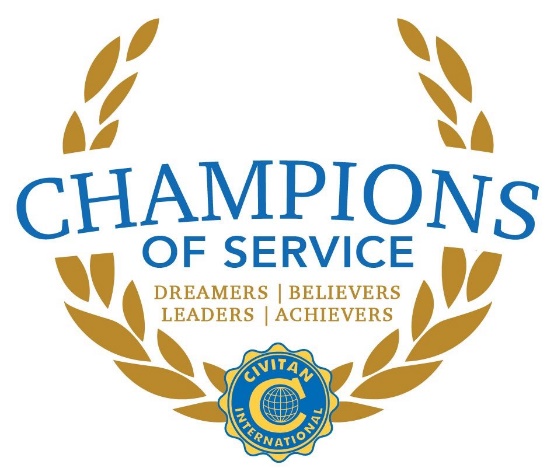 